Краткое приложение  по развитию мелкой моторики рук у детей.«Рука  - это вышедший наружу мозг человека»Н.Кант«Источники способностей и дарований детей – на кончиках их пальцев»В.А.СухомлинскийЗАДАЧИ  Решаемые  с помощью  развития мелкой моторики  рук:Развитие   у детей памяти  и внимания, творческого  воображения,  мышления,  речи и  глазомера. Обучение   ловкости, ориентировки  в пространстве.Развитие  правильного  звукопроизношения и фонематического  слуха.Воспитание  усидчивости, аккуратности, умению  работать в коллективе и индивидуально.              Каждый родитель должен  знать, что формирование речи ребёнка напрямую зависит от мелкой моторики. Процесс очень прост, через нервные окончания пальцев, нервные импульсы поступают в головной мозг, где активируется  отдел,  отвечающий  за речь.  Хорошо развитая кисть руки потянет за собой интеллект._____________________________________________________________________________________             «СУ Джок» - терапия  была  разработана  южнокорейским учёным и профессором Пак Чжэ Ву.  В переводе с корейского обозначает Су- кисть, Джок- стопа.  Если мы посмотрим на нашу кисть, то большой палец - это голова, мизинец и указательные пальцы- это  кисти , а средний и безъимянный- это стопы. «Су Джок» терапия – это уникальный, эффективный и совершенно безопасный метод лечения. Маленький и компактный массажер, который очень удобно всегда носить  с собой.  Состоит из двух развинчивающихся полусфер, внутри находятся две специальные пружины, предназначенные для массажа пальцев. С помощью этих  колец очень удобно массировать пальцы, это оказывает благотворное влияние на весь организм.  Важно знать, что «Су Джок»:- не имеет   вредных и побочных действий;- не имеет противопоказаний;- проста  на столько, что понятна каждому;- всегда вызывает  улыбку уже на первых минутах использования.             В нашем с Вами случае  мы будем рассматривать воздействие «Су- Джок» на моторику. Учёный Сухомлинский сказал прекрасную фразу: « Мозг ребёнка находится в его руках». Так вот каждый родитель должен знать, что формирование речи  у ребёнка напрямую зависит от мелкой моторики. Процесс очень прост, через нервные окончания  мелкой моторики, нервные импульсы поступают в головной мозг, где активируется отдел отвечающий за речь.                            Игры с мячом развивают :- Всю моторику;- Ориентировку в пространстве;- Правильное звукопроизношение;- Грамматический строй речи.              Хочу показать Вам несколько упражнений с резиновым ёжиком и  « СУ Джок».                Вот вам несколько игр и потешек:Приводятся образцы игр и потешек, показываются эти упражнения с детьми              Кстати о клубке, многие бабушки и мамы вяжут, так вот старайтесь  привлечь ребёнка помочь вам в катании клубка. Я Вас уверяю,  дети с большим удовольствием помогут. С резиновым ёжиком  можно покатать и полепить виртуальные  снежные комочки.    В своей работе, я использую мячики для пинг-понга. Насыпаю большую ёмкость мячами, прячу среди них мелкие игрушки, ракушки, разноцветные бусинки, камушки,   ребёнок с удовольствием будет их отыскивать.                       Так же можно использовать  мячики  нарисовав  на них мордочки героев  и обыграть например сказку,  «Колобок». Фантазии нет границ, было бы желание у родителей, а уж у детей оно найдётся всегда. Хорошо развитая кисть потянет за собой интеллект!         Игры и потешки для развития моторики:1. Ёжик.Ёжик, ёжик колкий, где твои иголки? (крутим мяч между ладонями)Нужно нам бельчонку, сшить распашёнку(крутим мяч ладошкой на груди)Починить штанишки шалуну зайчишки(крутим мяч на ножке)Фыркнул ёжик, отойдите(крутим мяч ладошкой на полу)Не спишите, не просите, Если дам иголкиСъедят меня волки.2. Массаж пружинками каждого пальчика.(Под считалку попеременно, на каждый пальчик одевается пружинка и слегка прижимая к коже  интенсивно прокатывается  до появления приятного чувства тепла)Этот пальчик хочет спать,Этот пальчик прыг в кровать, Этот пальчик прикорнул,Этот пальчик уж уснул.Тише пальчик не шумиБратиков не разбуди.Встали пальчики - ура,В детский сад идти пора.3. «Прогулка»( На листе  бумаги  нарисовать тропинку, вдоль тропинки по разные стороны нарисовать ягоды и грибы, передвигаем пальчиками мяч по тропинке)По сухой лесной дорожкеТоп-топ-топ топочут ножки.Ходит бродит вдоль дорожекВесь в иголках серый ёжик.Ищет ягодки, грибочкиДля сыночка и для дочки.Если подкрадётся волк,Превратится ёж в клубок.    4.              Мячик-ёжик мы возьмём,Покатаем и потрём.Вверх подбросим и поймаем,И иголки посчитаем.Пустим ёжика на стол,Ручкой ёжика прижмёмИ немножко покатаем,Потом ручку поменяем.5.Ёжик в ручки надо взять,Чтоб иголки посчитать.Раз, два, три, четыре. Пять.Начинаем счёт опять. Мы возьмём в ладошки ёжикИ потрём его слегка,Разглядим его иголки,Помассируем бока.Ёжик я в руках кручу,Поиграть я с ним хочу.Домик сделаю в ладошкахНе достанет его кошка!!!6.Дома я одна скучала,Гость горошинок достала,Прежде чем игру начать, Надо пальчику сказать:«Пальчик, пальчик мой хороший,Ты прижми к столу горошек,Покрути, покатай,И другому передай!» 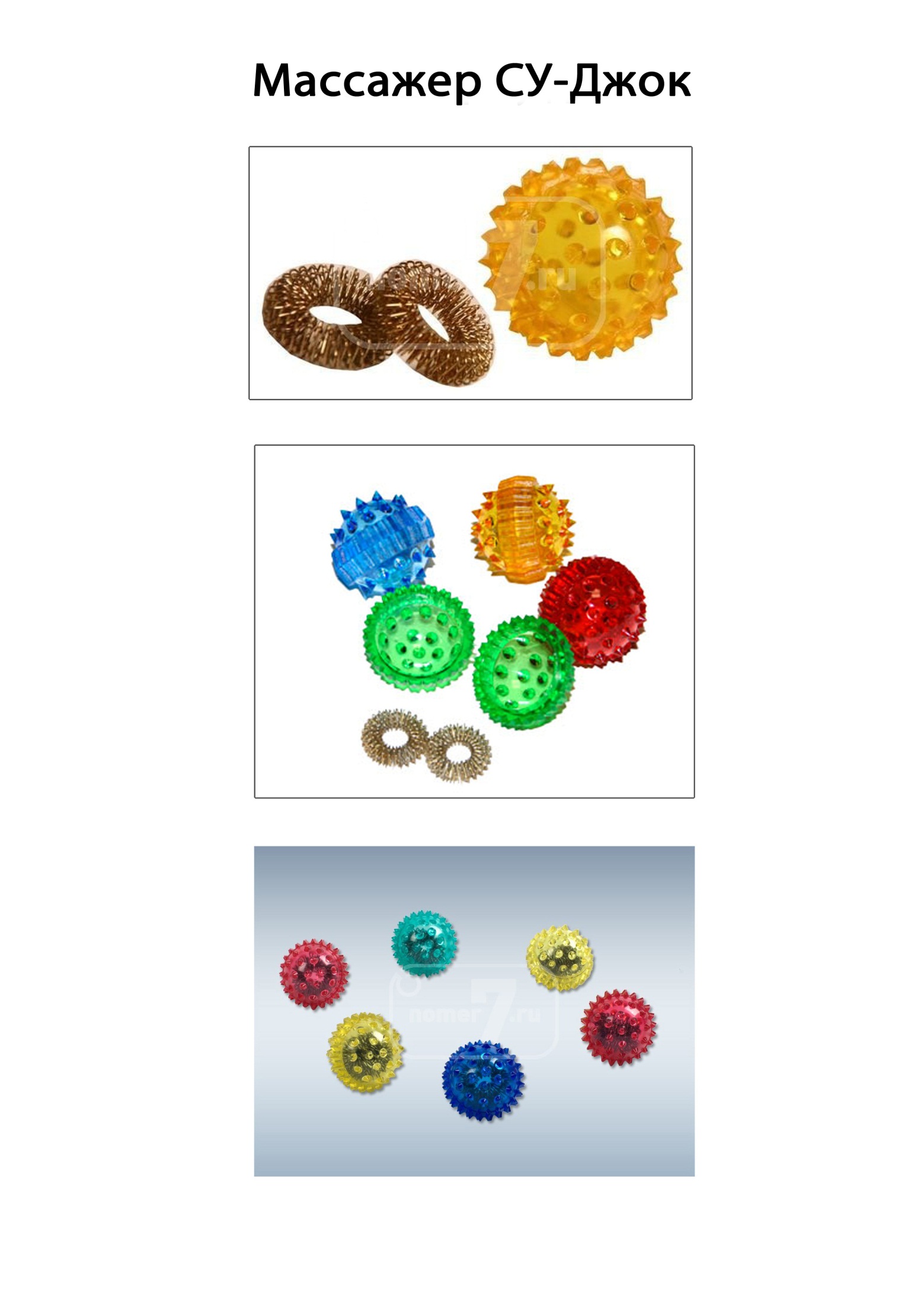 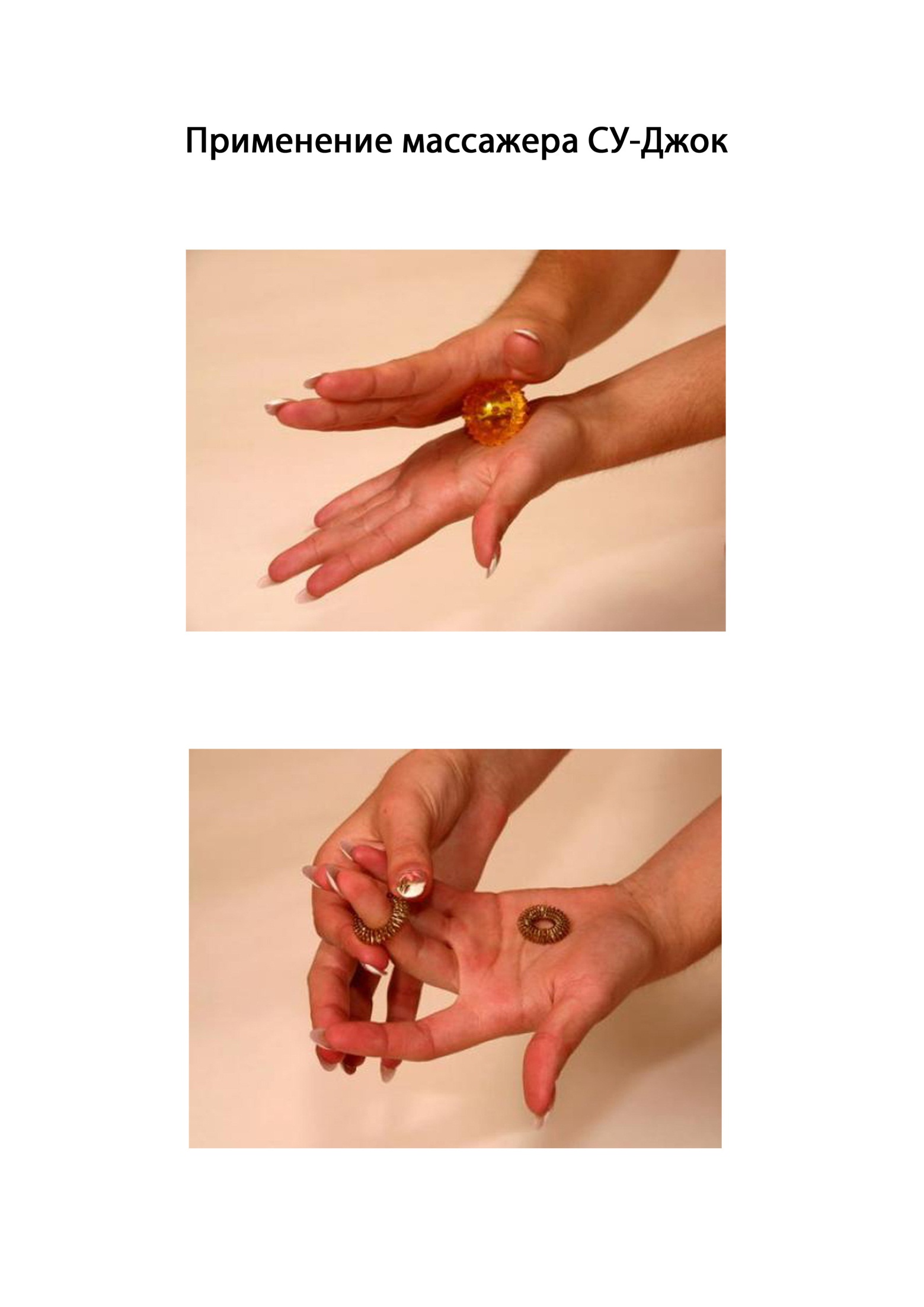 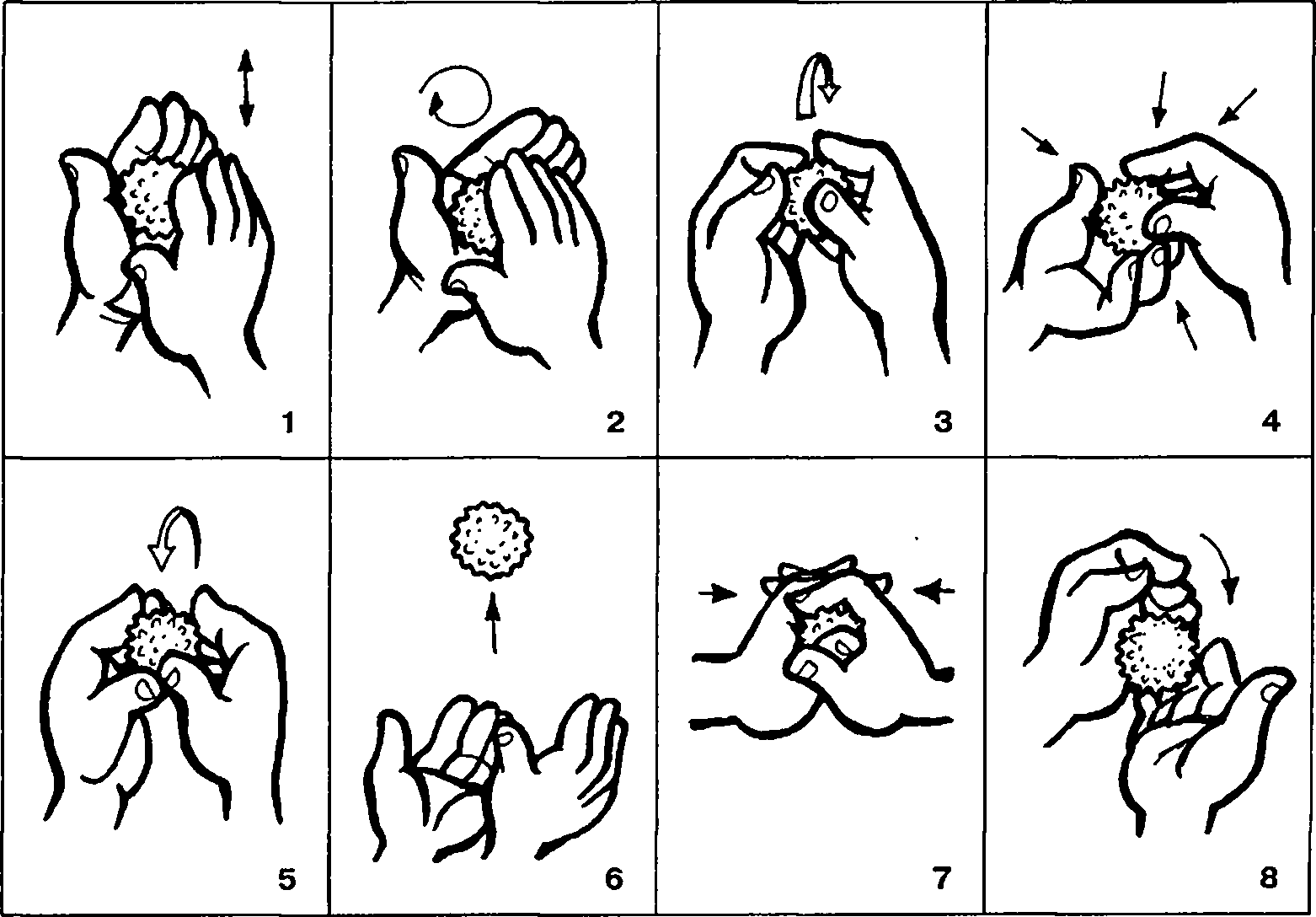 